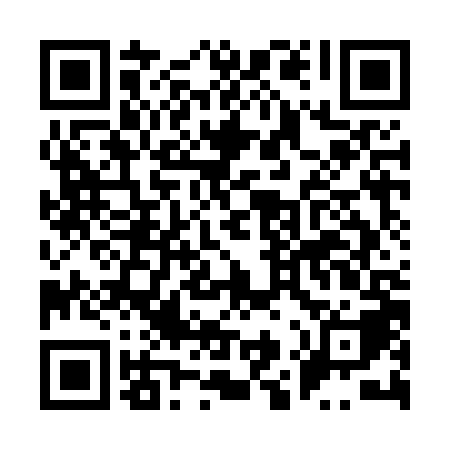 Ramadan times for Wad Madani, SudanMon 11 Mar 2024 - Wed 10 Apr 2024High Latitude Method: NonePrayer Calculation Method: Egyptian General Authority of SurveyAsar Calculation Method: ShafiPrayer times provided by https://www.salahtimes.comDateDayFajrSuhurSunriseDhuhrAsrIftarMaghribIsha11Mon4:394:395:5611:563:175:565:567:0512Tue4:384:385:5511:563:165:565:567:0513Wed4:384:385:5511:553:165:565:567:0514Thu4:374:375:5411:553:165:565:567:0515Fri4:364:365:5311:553:155:565:567:0516Sat4:364:365:5311:543:155:565:567:0517Sun4:354:355:5211:543:155:575:577:0518Mon4:344:345:5111:543:145:575:577:0619Tue4:334:335:5111:543:145:575:577:0620Wed4:334:335:5011:533:135:575:577:0621Thu4:324:325:4911:533:135:575:577:0622Fri4:314:315:4811:533:125:575:577:0623Sat4:314:315:4811:523:125:575:577:0624Sun4:304:305:4711:523:115:575:577:0625Mon4:294:295:4611:523:115:575:577:0626Tue4:284:285:4611:513:105:575:577:0727Wed4:284:285:4511:513:105:585:587:0728Thu4:274:275:4411:513:095:585:587:0729Fri4:264:265:4411:513:095:585:587:0730Sat4:254:255:4311:503:085:585:587:0731Sun4:244:245:4211:503:075:585:587:071Mon4:244:245:4111:503:075:585:587:082Tue4:234:235:4111:493:065:585:587:083Wed4:224:225:4011:493:065:585:587:084Thu4:214:215:3911:493:055:585:587:085Fri4:214:215:3911:493:055:595:597:086Sat4:204:205:3811:483:045:595:597:087Sun4:194:195:3711:483:035:595:597:098Mon4:184:185:3711:483:035:595:597:099Tue4:184:185:3611:473:025:595:597:0910Wed4:174:175:3511:473:015:595:597:09